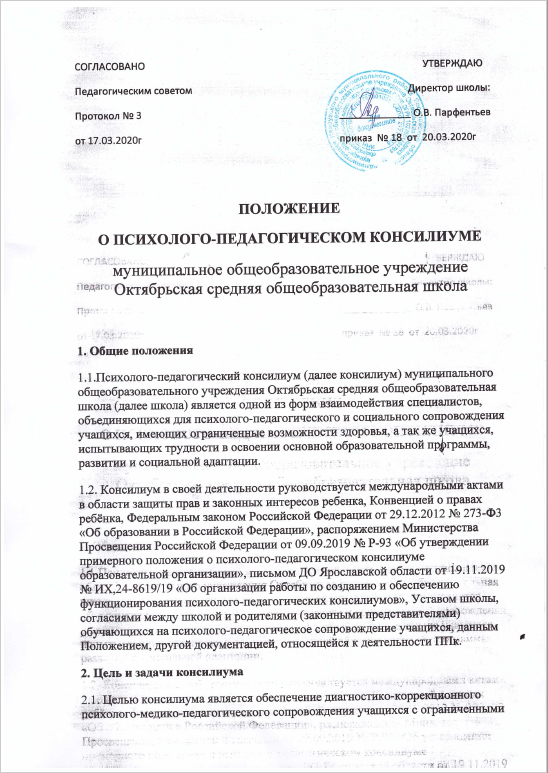 возможностями здоровья, а так же учащихся, испытывающих трудности в освоении основной образовательной программы, развитии и социальной адаптации, исходя из реальных возможностей школы и в соответствии со специальными образовательными потребностями, возрастными и индивидуальными особенностями, состоянием соматического и нервно-психического здоровья учащихся, в том числе на основании рекомендаций территориальной ПМПК, ИПРА.2.2.Задачи консилиума:1. Выявление и ранняя (с первых дней пребывания ребёнка в школе) диагностика проблем в развитии;2. Выявление актуальных и резервных возможностей учащегося;3. Профилактика физических, интеллектуальных и эмоционально-личностных перегрузок и срывов;4. Определение характера, продолжительности и эффективности психолого-педагогической помощи в рамках имеющихся в организации возможностей, в том числе: разработка, утверждение и реализация адаптированных образовательных программ начального общего образования, основного общего образования по заключению ПМПк, ознакомление и согласование с родителями (законными представителями), разработка рекомендаций по оптимизации образовательной деятельности учащихся с ограниченными возможностями здоровья, детей-инвалидов, учащихся, испытывающих трудности в освоении основной образовательной программы, развитии и социальной адаптации (по запросу родителей (законных представителей), педагогов);отслеживание динамики в психофизическом развитии учащихся с ограниченными возможностями здоровья, детей-инвалидов, учащихся, испытывающих трудности в освоении основной образовательной программы, развитии и социальной адаптации;решение вопроса о создании условий, адекватных индивидуальным особенностям учащихся: осуществление индивидуального подхода в рамках образовательной деятельности, рекомендации, в случае необходимости, определения специальных образовательных условий , в том числе перехода на адаптированную образовательную программу, адаптированную основную общеобразовательную программу.5. Подготовка и ведение документации, отражающей развитие учащегося, динамику его состояния, овладение необходимыми навыками, умениями и знаниями, перспективное планирование коррекционно – развивающей работы, оценку её эффективности;6. Организация взаимодействия между специалистами, медицинскими работниками и педагогическим коллективом организации, участвующими в работе с учащимся;7. Направление учащегося на ТПМПК города Новокузнецка при возникновении трудностей диагностики, при отсутствии положительной динамики в процессе реализации рекомендаций консилиума.3.Структура и организация деятельности консилиума3.1. Консилиум создаётся приказом директора школы. Персональный состав специалистов утверждается приказом директора ежегодно.3.2.Общее руководство консилиумом возлагается на директора.3.3. Ведение работы по подготовке документов к заседанию, проверка готовности специалистов и проведение заседаний консилиума возлагается на заместителя директора по УВР, курирующего данное направление.3.4. Специалисты консилиума выполняют соответствующую работу в рамках основного рабочего времени, имеющихся у них функциональных обязанностей, корректируя индивидуальный план работы в соответствии с реальным запросом на участие в работе консилиума. . 3.5. В состав консилиума входят:- директор школы,- заместитель директора по УВР,- заместитель директора по ВР,- социальный педагог,-педагогический работник, представляющий учащегося на ППк,-учителя с большим опытом работы.При отсутствии специалистов, они могут привлекаться к работе консилиума на договорной основе. В качестве приглашенных на заседание конилиума по их инициативе могут быть родители (законные представители). 3.6. Специалисты несут персональную ответственность за конфиденциальность информации об учащихся, проходивших обследование.3.7. Психолого-педагогическое сопровождение, включающее обследование учащегося специалистами консилиума, осуществляется по инициативе родителей (законных представителей) с их письменного согласия, которое заключается на период получения образования учащегося в школе. Обследование проводится каждым специалистом индивидуально с учётом возрастных психофизических особенностей. По данным обследования каждым специалистом составляется заключение и разрабатываются рекомендации.3.8. Для обследования учащегося на консилиуме должны быть представлены следующие документы:-характеристика учащегося, в которой должны быть отражены проблемы, возникающие у педагога при работе с ним;-письменные работы по русскому языку, математике, рисунки и другие результаты самостоятельной работы учащегося;-предварительные заключения (представления) специалистов (педагога-психолога, учителя-логопеда и т.д.).3.9. На заседании консилиума обсуждаются результаты обследования учащегося каждым специалистом, составляется коллегиальное заключение.3.10. В диагностически сложных или конфликтных случаях специалисты консилиума направляют учащегося на консультацию в ТПМПК либо к медицинскому специалисту.3.11. Изменение условий получения образования (в рамках возможностей, имеющихся в школе) осуществляется по заявлению родителей (законных представителей) на основании заключения ТПМПК.3.12. В конце учебного года консилиум анализирует результаты коррекционно-развивающего обучения каждого учащегося, на основании динамического наблюдения принимает решение о его дальнейшем обучении и воспитании.3.13.Документация консилиума:- план работы ППк на текущий учебный год,- график плановых заседаний ППк,- журнал записи обучающихся на ППк,- журнал регистрации заключений, рекомендаций специалистов, коллегиального заключения и рекомендаций ППк,- список специалистов ППк, расписание их работы,- протоколы заседаний ППк,- архив ППк,- планы-отчёты психолого-педагогических реабилитационных мероприятий, предусмотренных ИПРА ребенка-инвалида,- списки детей, находящихся под динамическим наблюдением специалистов ППк;- нормативные и методические документы, регулирующие деятельность специалистов ППк.Вся перечисленная документация является конфиденциальной и хранится у заместителя директора по УВР, курирующего данное направление4. Порядок подготовки и проведения консилиума4.1. Заседания подразделяются на плановые и внеплановые.4.2. Консилиум работает по плану, установленному на один учебный год.Плановые заседания проводятся не реже 1 раза в учебную четверть.Деятельность плановых заседаний ориентирована на решение следующих задач:- определение путей психолого-педагогического сопровождения учащихся с ограниченными возможностями здоровья, учащихся, испытывающих трудности в освоении основной образовательной программы, развитии и социальной адаптации;- выработка согласованных решений по определению образовательного и коррекционно-развивающего маршрута учащихся;- динамическая оценка состояния учащихся, коррекция ранее намеченных программ, планов.Внеплановые заседания консилиума созываются по запросам специалистов, педагогов, а так же родителей (законных представителей) учащегося. Поводом для внепланового заседания ППк является отсутствие или отрицательная динамика обучения и развития.Задачами внепланового заседания являются:- решение вопроса о принятии каких-либо экстренных мер по выявленным обстоятельствам;- изменение направлений ранее проводимой коррекционно-развивающей работы в случае её неэффективности.4.3. Подготовка к проведению консилиума.4.3.1. Обсуждение проблемы обучающегося на заседании коесилиума планируется не позднее двух недель до даты его проведения.4.3.2. Председатель ставит в известность родителей (законных представителей) и специалистов о необходимости обсуждения проблемы учащегося и организует подготовку и проведение заседания.4.3.3. Председатель консилиума составляет список учащихся, которых планируется обследовать.4.4. Порядок обследования учащегося специалистами консилиума.4.4.1.Обследование учащегося осуществляется по инициативе родителей (законных представителей) с письменного их согласия, либо сотрудников школы с письменного согласия родителей (законных представителей) учащегося. 4.4.2. Деятельность специалистов консилиума по обследованию учащихся.4.4.4. Каждый специалист консилиума составляет заключение по данным соответствующего обследования, разрабатывает рекомендации.4.4.5. Специалисты, ведущие непосредственную работу с учащимся, обязаны не позднее, чем за три дня до проведения консилиума предоставить рекомендации председателю консилиума.4.4.6. На период подготовки к заседанию консилиума и последующей реализации рекомендаций учащемуся назначается специалист, курирующий образовательную и внеурочную деятельность, коррекционно-развивающее обучение. Специалист отслеживает динамику развития учащегося и эффективность оказываемой ему помощи и выходит с инициативой повторных обсуждений.4.5. Порядок проведения заседаний консилиума.4.5.1. Консилиум проводится под руководством председателя, а в его отсутствие – временного председателя.4.5.2. Председатель консилиума имеет право назначить временного председателя на данное заседание из числа высококвалифицированных специалистов.4.5.3. Специалисты в устной форме дают свои заключения об учащемся. Последовательность устанавливает председатель.На основании полученных данных (представлений специалистов) коллегиально выявляется актуальная проблема развития учащегося. Составляется заключение консилиума и разрабатывается план психолого-педагогического сопровождения учащегося.4.5.4. Заключение специалистов, коллегиальное заключение консилиума доводятся до сведения родителей (законных представителей) в доступной для понимания форме, предложенные рекомендации реализуются только с их согласия.4.5.5. При направлении обучающегося на территориальную ПМПК копия коллегиального заключения выдаётся родителям (законным представителям) на руки. Возможно сопровождение на заседание ПМПК специалистом консилиума школы. В другие организации заключения специалистов могут направляться только по официальному запросу.5.Права и обязанности специалистов консилиума5.1. Специалисты имеют право:- самостоятельно выбирать средства, оптимальные формы и методы работы с детьми и взрослыми, решать вопросы приоритетных направлений своей деятельности;- обращаться к педагогическим работникам, администрации, родителям (законным представителям) для координации работы;- проводить в организации индивидуальные и групповые обследования по профилю своей деятельности с письменного согласия родителей (законных представителей);- получать от директора организации информацию информативно-правового и организационного характера, знакомиться с соответствующими документами;-обращаться за консультацией в образовательные и медицинские организации, центры психолого-педагогической, медицинской и социальной помощи;- вести просветительскую деятельность по пропаганде психолого-медико-педагогических знаний;- обобщать и распространять опыт своей работы, выпускать буклеты, методические разработки, рекомендации и т.д.5.2. Специалисты консилиума обязаны:- рассматривать вопросы и принимать решения строго в рамках своей профессиональной компетенции;- в решении вопросов исходить из интересов ребёнка, задач его обучения, воспитания и развития, работать в соответствии с профессионально-этическими нормами, обеспечивая полную конфиденциальность информации;-принимать решения и вести работу в формах, исключающих возможность нанесения вреда здоровью, чести и достоинству учащихся родителей (законных представителей), педагогических работников;- оказывать помощь администрации, педагогическому коллективу организации, родителям (законным представителям) в решении проблем, связанных с обеспечением полноценного психического развития, эмоционально-волевой сферы учащихся и индивидуальному подходу к ребёнку;- содействовать созданию благоприятного психологического климата в организации;- разрабатывать индивидуальные программы коррекционно-развивающей работы с обучающимися, испытывающими трудности в освоении основной образовательной программы, развитии и социальной адаптации;- осуществлять профилактику физических, интеллектуальных и психических нагрузок, эмоциональных срывов;- готовить подробное заключение о состоянии развития и здоровья учащегося для представления на консилиум, территориальную ПМПК.6. Ответственность специалистов консилиума6.1. Специалисты консилиума несут ответственность за:- адекватность используемых диагностических и коррекционных методов;- обоснованность рекомендаций;- конфиденциальность полученных при обследовании материалов;- соблюдение прав и свобод личности учащегося;- ведение документации и её сохранность.3. Социальный педагог (при наличии)предоставляет развёрнутую информацию о социально – педагогической ситуации жизни учащегося: система эмоциональных отношений ребенка к семье, сверстникам, школе; социально-психологический статус ребенка в семье, среди сверстников, значимых взрослых; характеризует форму семейного воспитания; анализирует психологический климат в семье, обобщает, систематизирует полученные диагностические данные, готовит аналитические материалы4. Учитель-логопед(при наличии)дает развернутую характеристику речевого развития ребенка: устная речь (звукопроизношение, состояние словаря, грамматический строй речи, связная речь); письменная речь (состояние чтения и письма); речевое окружение ребенка (недостатки речи у членов семьи, двуязычие и др.); анализирует письменные работы детей, представленные на консилиум, результативность занятий с логопедом в дошкольном возрасте; обобщает, систематизирует полученные диагностические данные, готовит аналитические материалы;5 . Классный руководитель даёт развёрнутую педагогическую характеристику на учащегося по предлагаемой форме: в том числе школьная успешность, включающая в себя учебную мотивацию, учебную самооценку, удовлетворенность своей учебной деятельностью;развитие личности учащегося (уровень воспитанности, взаимоотношения со сверстниками, взрослыми, статус в детском коллективе, интересы, увлечения); потребность в помощи со стороны участников педагогического консилиума; формулирует педагогические гипотезы, выводы, рекомендации;6 . Врач-педиатр (при наличии)информирует о состоянии здоровья учащегося; даёт рекомендации по режиму жизнедеятельности ребёнка; обеспечивает и контролирует направление на консультацию к медицинскому специалисту (по рекомендации консилиума либо по мере необходимости)7. Учительдаёт развёрнутую педагогическую характеристику по предлагаемой форме: школьная успешность, включающая в себя учебную мотивацию, учебную самооценку, удовлетворенность своей учебной деятельностью; познавательная деятельность учащегося в обучении (глубина и прочность усвоения материала, пробелы в знаниях, адаптивность к различным формам и методам обучения); педагогический прогноз учебных возможностей; потребность в помощи со стороны участников педагогического консилиума; формулирует педагогические выводы, рекомендации.